Secretaria de Administração Penitenciária CHECK LIST Processo de pagamento de pecúlio com Decisão Judicial   Processo nº: ________________________________________________________________________________  Apontamentos:Assinatura e Matrícula do Servidor				Carimbo do Servidor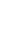 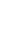 Exigências para Formalização de Procedimentos para Carta-ContratoResponsávelTempo do setorFolhaFASE DE SOLICITAÇÃOFASE DE SOLICITAÇÃOFASE DE SOLICITAÇÃOFASE DE SOLICITAÇÃOUnidade do Semiaberto recebe pedido de informações do juiz de direito referente ao saldo de pecúlio e abre processo no SIGED. O Diretor da unidade anexa:Parecer Jurídico do Analista Técnico Jurídico da Unidade (informando se a vara de origem é Federal ou Estadual);Relatório da situação processual;Mapa Laboral;Encaminha ao DERESC para tomar ciência (1 dia);DERESC toma ciência confere a documentação encaminhada pelo Semiaberto, encaminha para o Ordenador de Despesas (1 dia);O OD despacha para o DAF para confecção da Nota Técnica, que informará o saldo do pecúlio, multa e dedução (1 dia) e devolve ao OD (1 dia);O DAF encaminha para AJURI para análise jurídica e verificação da vara de origem se Federal ou Estadual, confirmação do valor do pecúlio e a multa, bem como, confecção da Minuta de Ofício para a Defensoria Pública ou Vara e encaminha para o Ordenador de Despesas (1 dia);Ordenador de Despesa encaminha ao DERESC para que encaminhe ao Semiaberto para informar a Vara solicitante a situação de saldo pecúlio, multa (se existente) do apenado e dedução (1 dia);Semiaberto encaminha a informação ao juiz solicitante (1 dia);FASE DE PAGAMENTOFASE DE PAGAMENTOFASE DE PAGAMENTOFASE DE PAGAMENTODiretor da unidade recebe a decisão judicial e formaliza processo no SIGED, anexando o primeiro Memorando criado da solicitação do saldo de pecúlio. Encaminha ao DERESC para tomar conhecimento (1 dia);DIRETOR DE UNIDADE1DERESC encaminha para o OD para providências (1 dia);DERESC1Ordenador de Despesas encaminha para o DAF para atualização do saldo de pecúlio (1 dia); ORDENADOR1O DAF retorna ao Ordenador de Despesas solicitando autorização de pagamento se houver saldo de pecúlio a pagar (1 dia);DAF1OD autoriza o pagamento e encaminha ao DAF para providências (1 dia);ORDENADOR1DAF anexa a razão, ordem bancária e encaminha ao DERESC para conhecimento e providências (2 dias);DAF2DERESC encaminha ao Semiaberto para informar a vara sobre o pagamento (1 dia);DERESC1O Semiaberto encaminha oficio para a vara informando o pagamento, devidamente anexado da razão e ordem bancária e encaminha para o conhecimento do DERESC que encaminha ao OD pedindo o arquivamento (1 dia);DIRETOR DE UNIDADE1O OD encaminha ao DAF para arquivamento.ORDENADOR1DAF encaminha o processo ao arquivo.DAF1